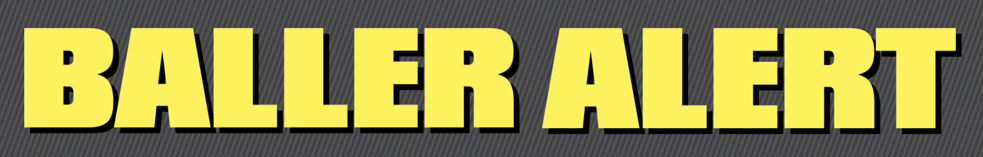 December 28, 2020https://balleralert.com/profiles/blogs/exclusive-yfn-lucci-on-being-the-first-with-a-maybach-2021-wish-me-well-3-project/https://www.instagram.com/p/CJWr79fJ4rl/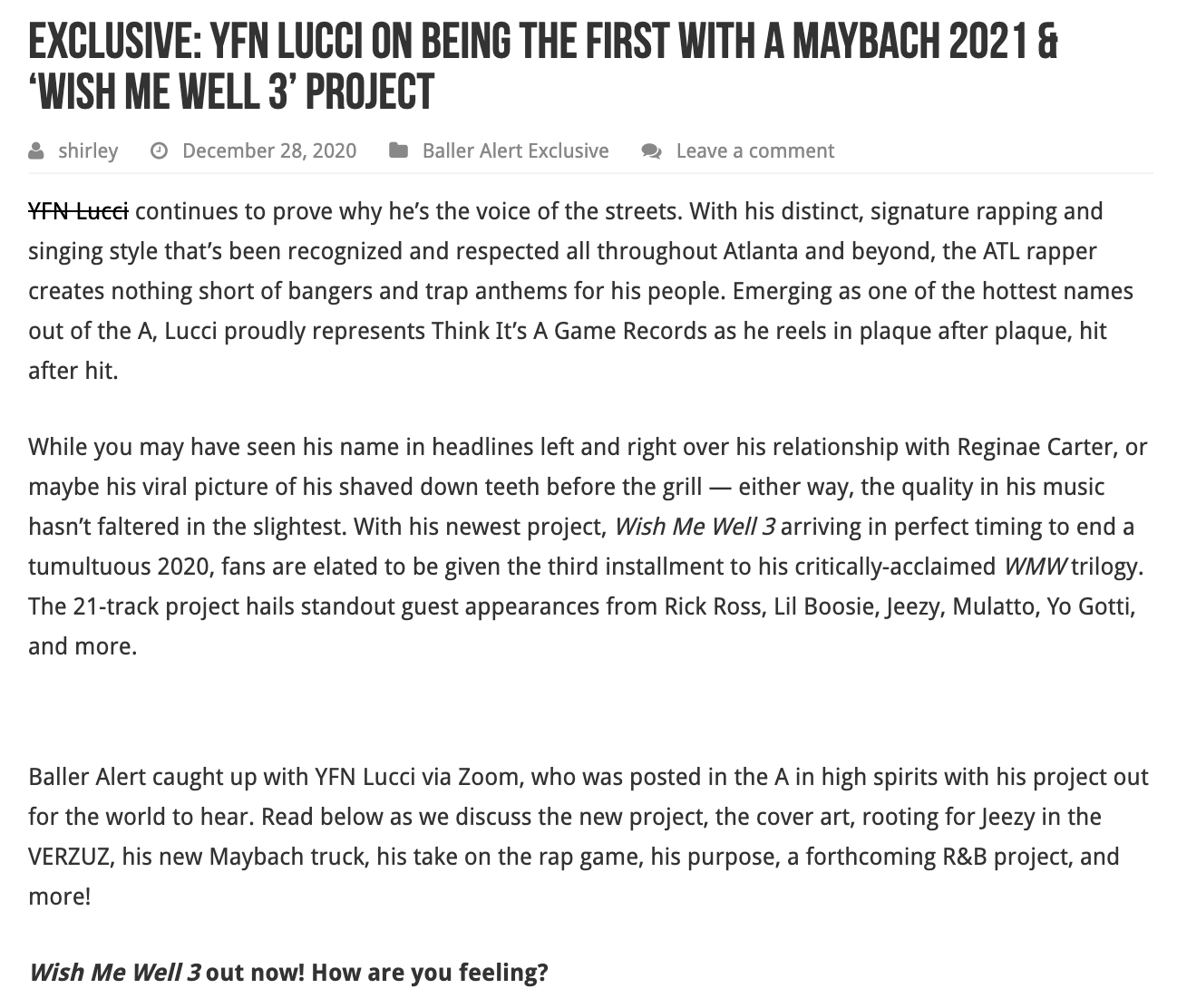 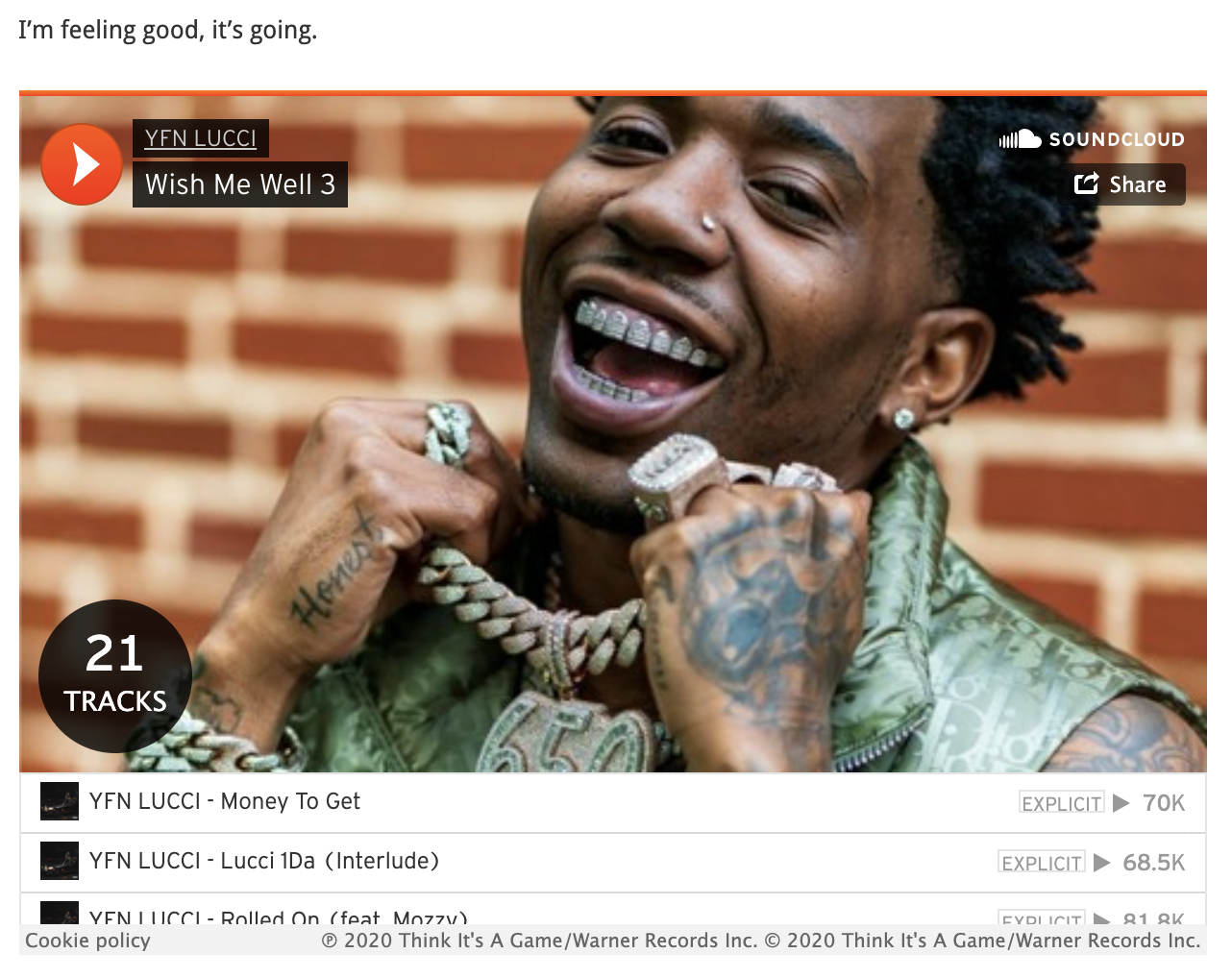 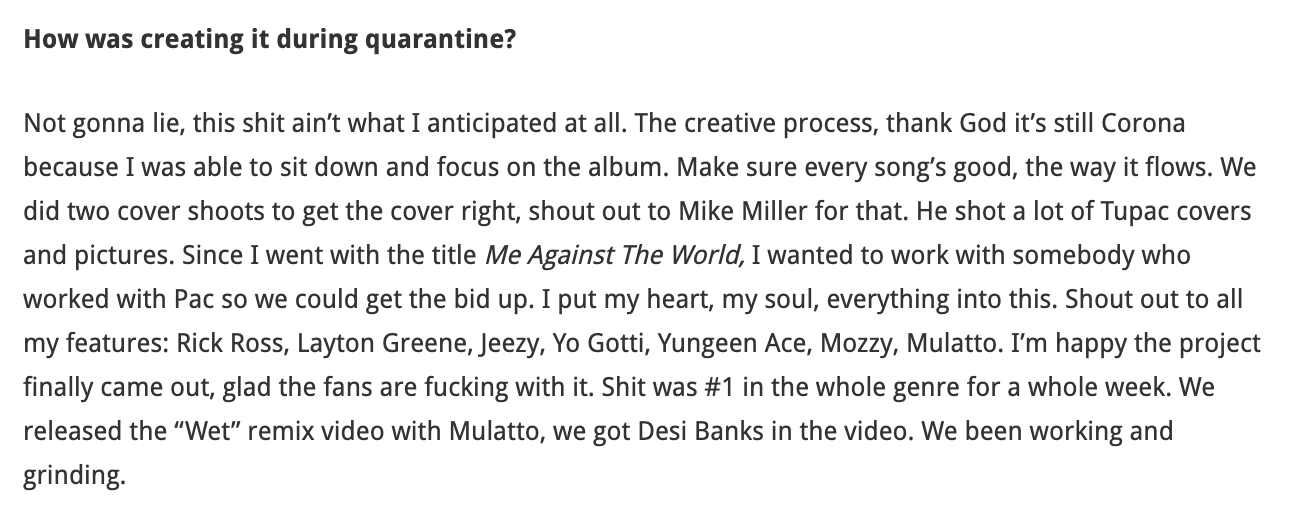 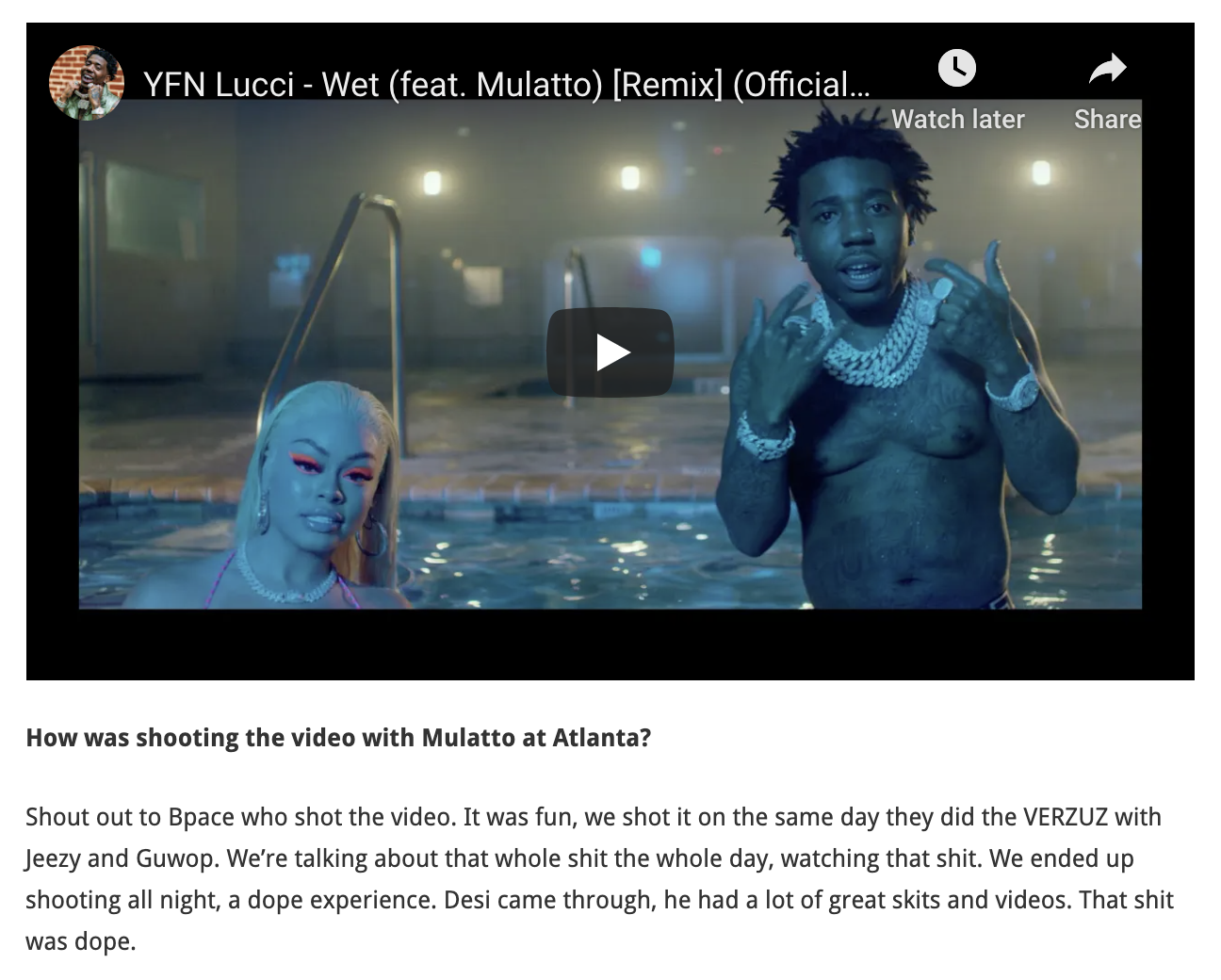 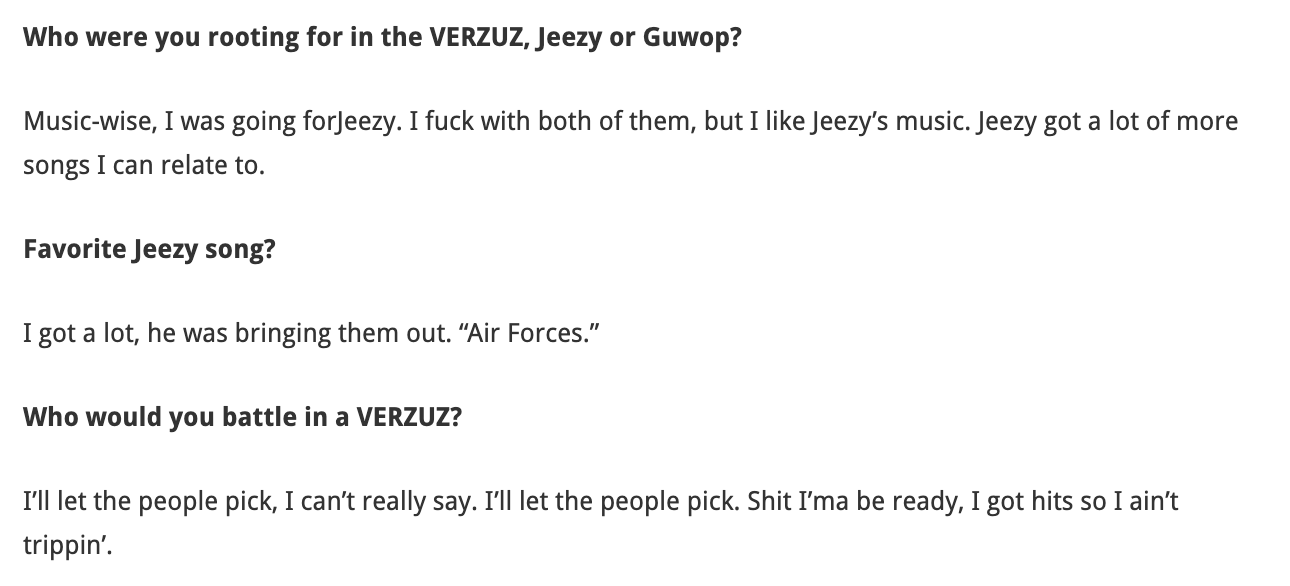 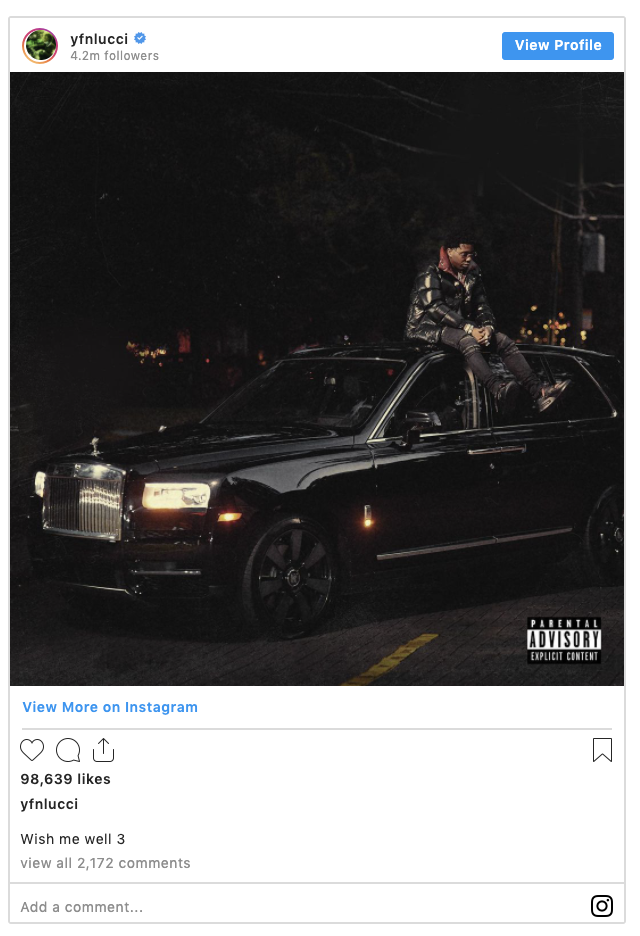 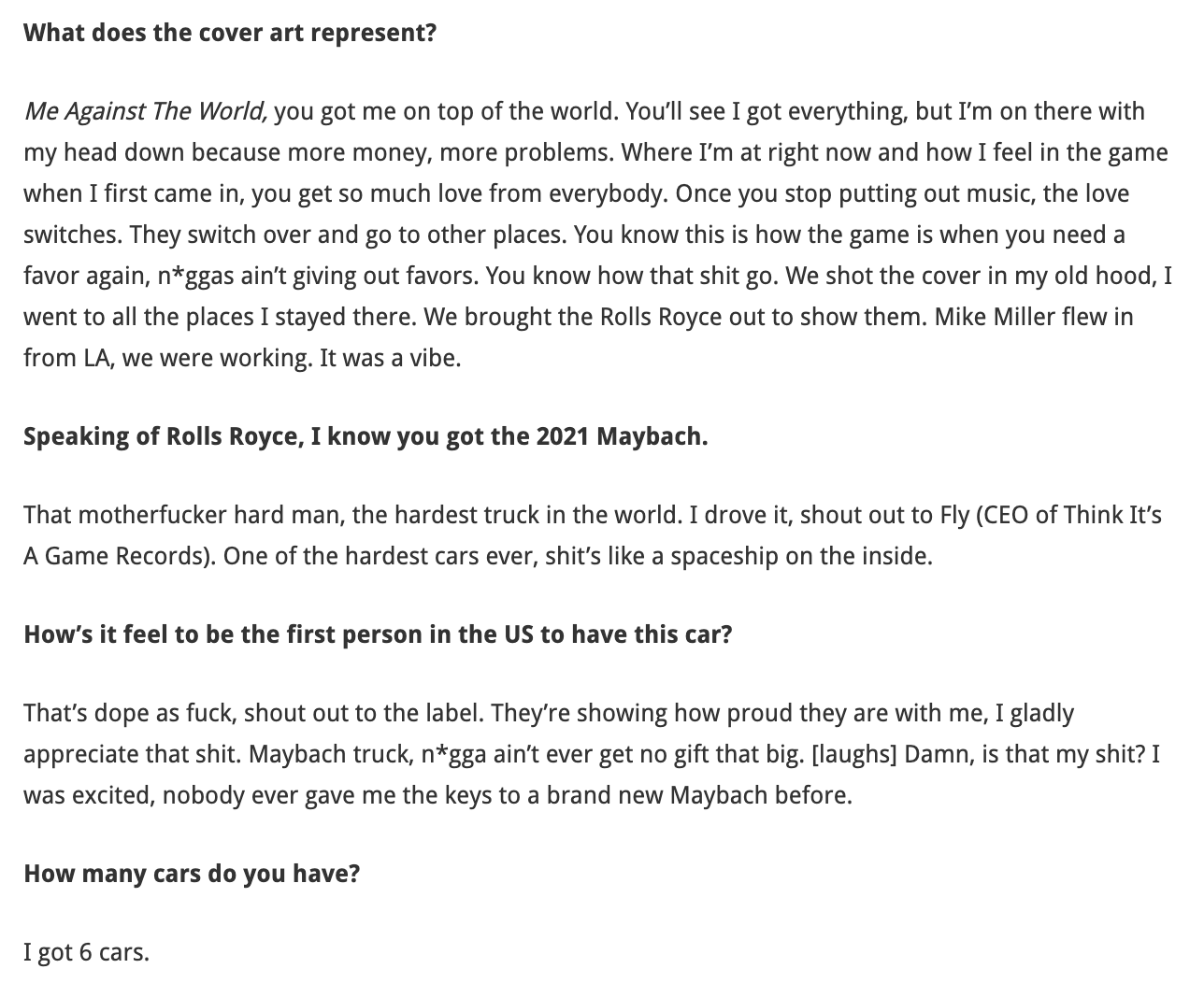 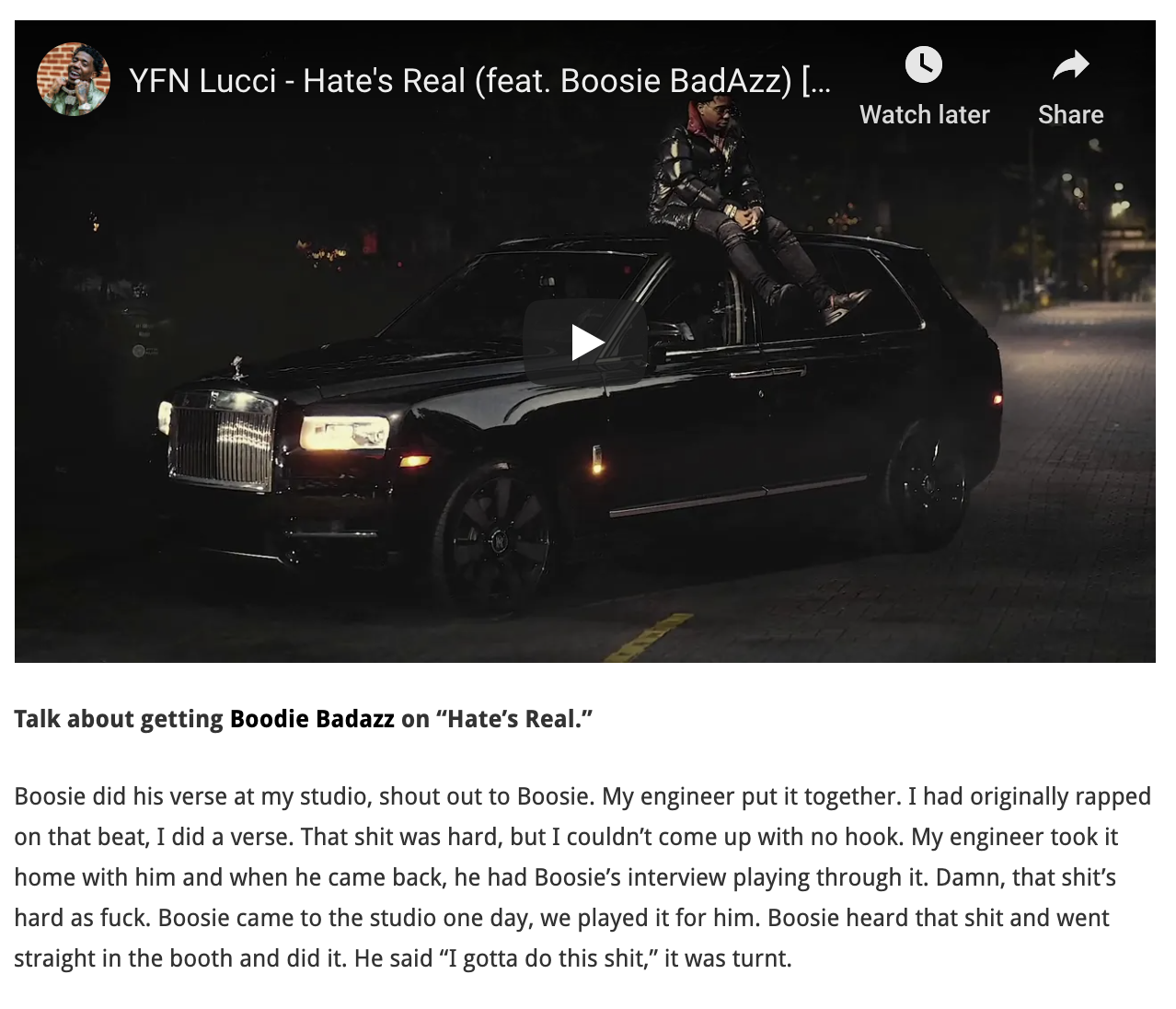 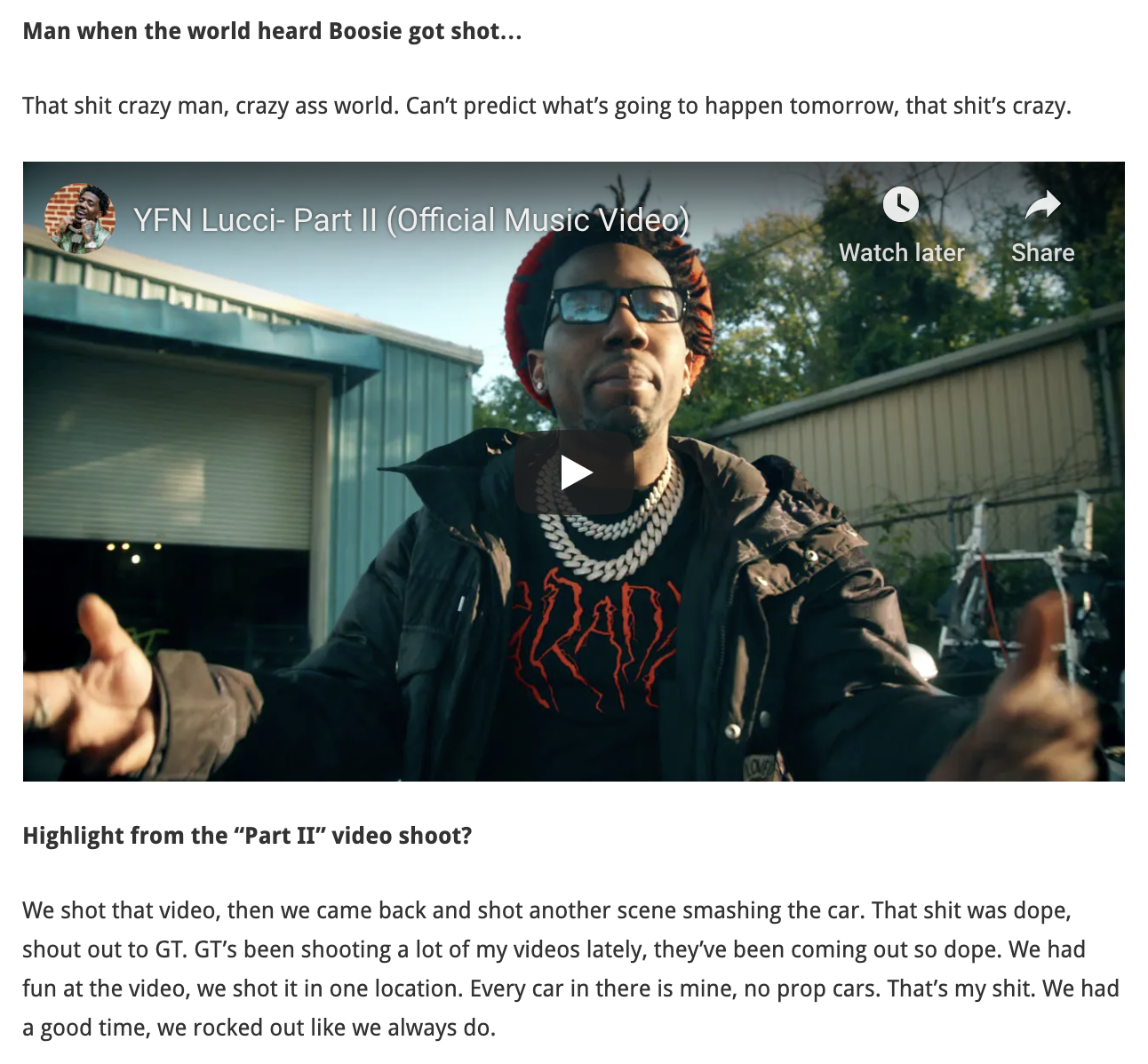 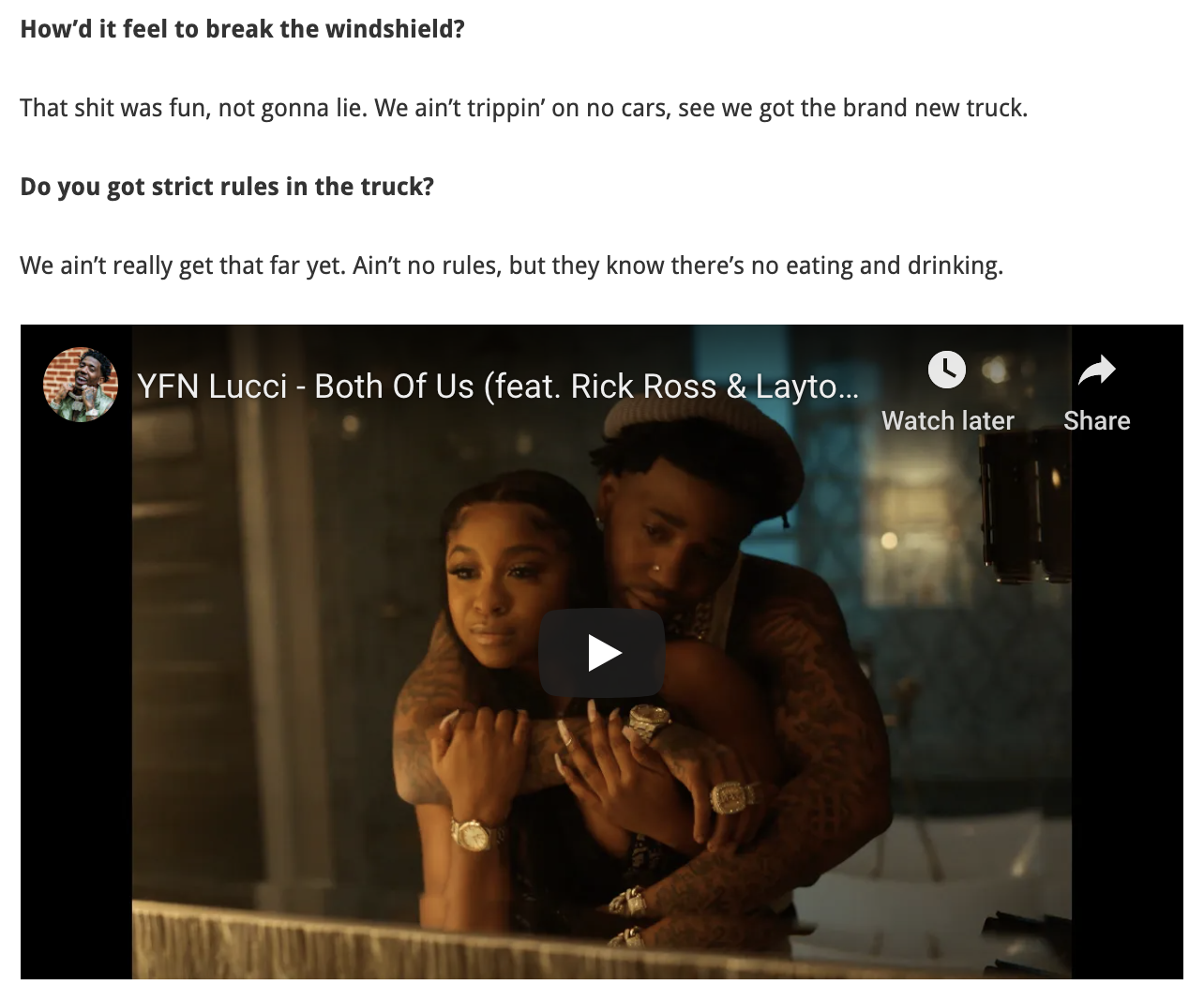 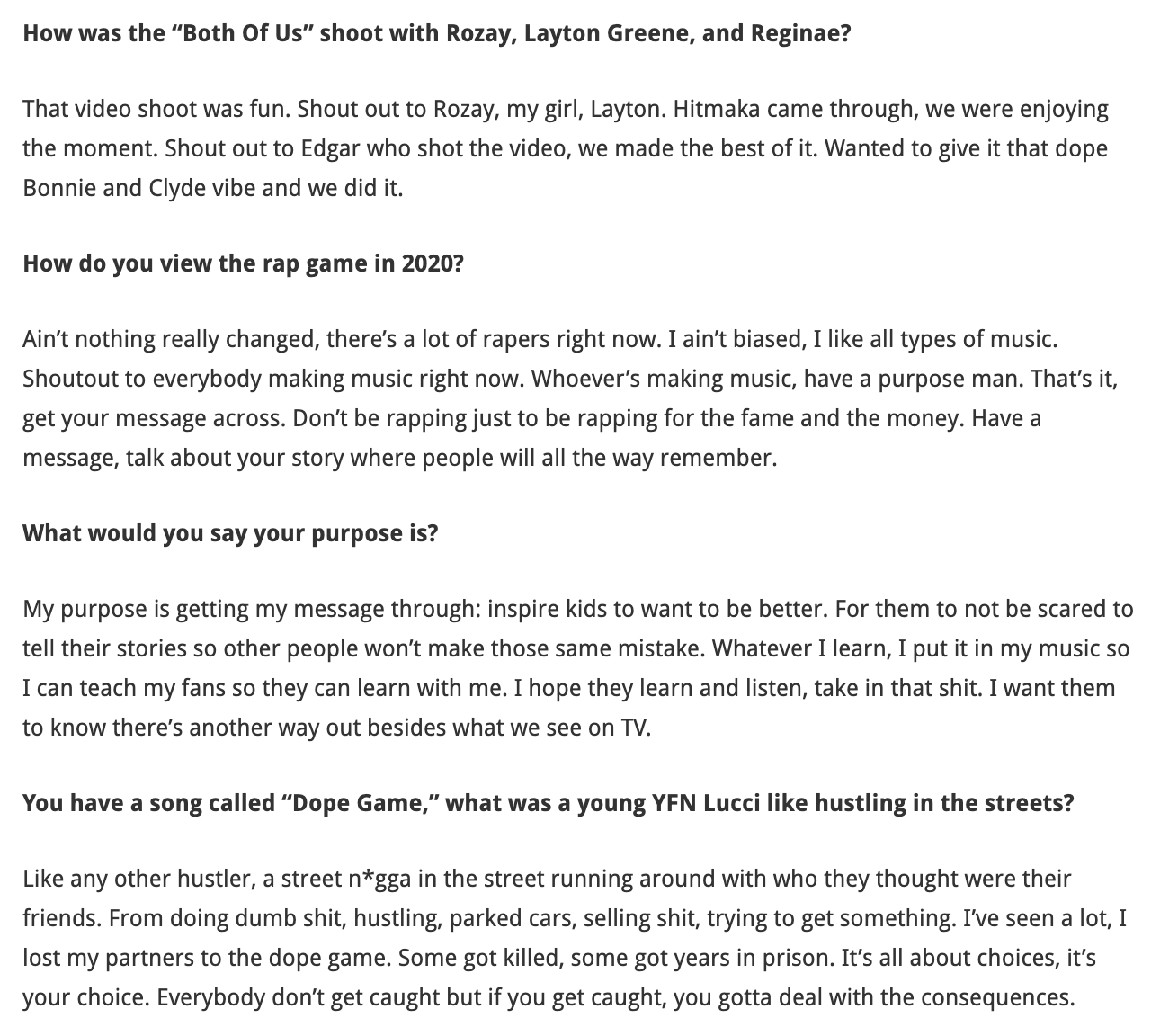 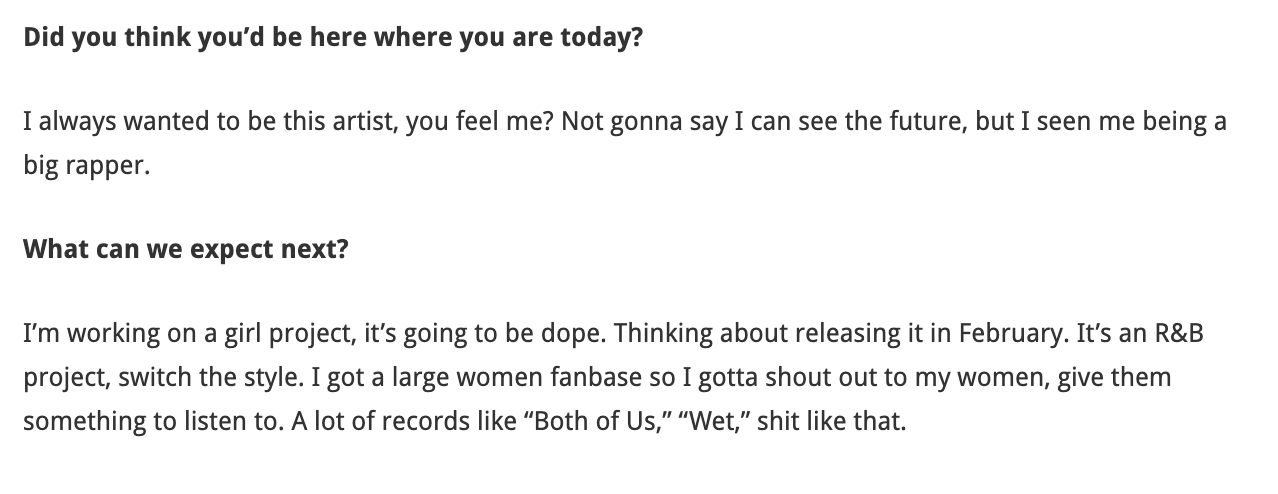 